Jagellonci na českém trůněPo smrti Jiřího z Poděbrad nastoupil na český trůn rod Jagellonců. Česká šlechta si Vladislava zvolila na zemském sněmu a způsob, jakým kraloval, nepřinesl posílení královské moci, ale posílení moci šlechty a měst. To se nezměnilo ani za krátké vlády jeho syna Ludvíka.Video 1 - Jagellonci na českém trůně________________________________________________________Zhlédněte video a doplňte do textu chybějící slova:Po smrti Jiřího z Poděbrad usedl na český trůn polský princ Vladislav Jagellonský. Na trůn si ale dělal nárok i …………….... A tak jsme měli krále dva, jednoho v Praze a druhého v Budíně. Vladislavovi se začalo říkat král ……..…….. Vládla za něj česká ……………... Král vybudoval na Pražském hradě architektonický skvost – největší sál v Evropě. V sále, kam se vešlo i ………….. jezdců, byla krásná kroužená ………..….... Po smrti Matyáše Korvína se stal i ………………….. králem a odjel vládnout do Uher. To uvítala česká šlechta. Zemřel v roce 1516. Na trůn usedl jeho syn ……………….. Do Čech se vydal až po několika letech a chtěl udělat v rozvrácené zemi pořádek. Nejdřív se ale vydal do boje proti ……………... V bitvě u …………. utonul Ludvík v bažině. To se stalo v roce 1526. A na český trůn usedli na 400 let ………………...Nápověda: Dobře, Matyáš Korvín, uherský, Turci, klenba, šlechta, Ludvík, sto, Moháč, HabsburkovéRozhodněte o každém z následujících tvrzení, zda je pravdivé či ne:Vladislava Jagelonského vybral za svého nástupce Jiří z Poděbrad, který věřil, že panovník s modrou krví bude mít pevnější postavení.	ANO	NEVladislav měl klidnou, mírnou povahu, preferoval kompromisní řešení, z konfliktů měl strach a netoužil po upevňování moci, na vše prý odpovídal: „dobře“.	ANO	NEZa vlády Vladislava moc šlechty a měst rostla a král chudnul, a to až tak, že i jídlo nakupoval na úvěr.	ANO	NES Matyášem Korvínem se Vladislav dohodl o rozdělení královského titulu, on byl českým králem v Čechách a Matyáš na Moravě.	ANO	NEVladislav byl velmi tolerantní a, ač sám zbožný katolík, zasloužil se o oficiální dohodu mezi katolíky a kališníky schválenou zemským sněmem.	ANO	NELudvík Jagellonský se narodil předčasně, a protože byl slabý, bylo jeho tělíčko obkládáno teplými vnitřnostmi zabitých vepřů.	ANO	NEV době začátku vlády, kdy bylo Ludvíkovi deset let, panovaly v Čechách nepřehledné politické poměry.	ANO	NEV bitvě u Moháče se dal Ludvík po hodině a půl na útěk, protože vše bylo ztraceno, kůň uklouzl na bahnitém potoku a krále zalehl.	ANO	NECo jsem se touto aktivitou naučil(a):………………………………………………………………………………………………………………………………………………………………………………………………………………………………………………………………………………………………………………………………………………………………………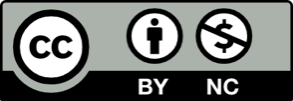 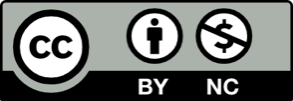 